TAURAGĖS LOPŠELIS-DARŽELIS ,,KODĖLČIUS“2016 METŲ VEIKLOS KOKYBĖS ĮSIVERTINIMO ATASKAITA2016 m. gruodžio 27  d. Tauragė2016 metais vasario mėnesį įstaigoje pravestas Platusis auditas. Plačiajam auditui atlikti buvo sukurta  anketa  (http://www.manoapklausa.lt ), kurios nuoroda buvo patalpinta lopšelio-darželio interneto svetainėje. Atsakė 38 respondentai (tėvai ir darbuotojai). Suskaičiuoti rezultatai.Geriausiai įstaigoje vertinami šie pagalbiniai rodikliai:Vaiko daroma pažanga įvairiais amžiaus tarpsniaisMokyklos populiarumas ir prestižasAtvirumas pokyčiamsUgdymo turinysUgdymo proceso kokybėVaiko poreikių tenkinimasGalimybės tobulėti sudarymasMaterialinė aplinka Silpniau įvertinti šie rodikliaiTapatumo ir pasididžiavimo mokykla jausmasMokyklos narių bendravimas ir bendradarbiavimasRyšiai su socialiniais partneriaisSpecialiųjų poreikių vaikų ugdymasFinansavimas2016 m.  įstaigos veiklos plano pirmasis uždavinys – tobulinti ugdymo procesą, siekiant kiekvieno vaiko pažangos. Todėl 2016 m. giluminiam auditui buvo pasirinktas pagalbinis rodiklis 3.2.1. ,,Vaiko daroma pažanga įvairiais amžiaus tarpsniais“, kurį atliko veiklos kokybės įsivertinimo grupė, patvirtinta direktoriaus įsakymu.Rodiklio iliustracijos ir požymiai:Naudoti metodai ir šaltiniai.Gautų duomenų analizei naudojome šiuos vertinimo metodus:Tėvų ir auklėtojų anketinė apklausaGrupių vaikų pasiekimų duomenų analizė iš e.dienyno ,,Mūsų darželis“Pokalbiai  su auklėtojomisGiluminiam auditui 3.2.1. ,,Vaiko daroma pažanga įvairiais amžiaus tarpsniais“ rodiklio analizei pasirinkti šie vertinimo šaltiniai:Informacija iš elektroninio dienyno (sritis ,,Vaiko pasiekimų vertinimas pagal naująjį aprašą“). Lyginamoji analizė, grafikai pagal metinius vertinimus.Vaikų darbų aplankai.Auklėtojų veiklos planai.Lopšelio-darželio pasiekimų konkursuose, renginiuose, parodose analizė (pagal direktorės pavaduotojos ugdymui Linos Nevardauskienės apibendrintus duomenis).Vaikų pasiekimai įvairiais amžiaus tarpsniais 2015-2016 m.m.Vaikų ugdymosi pasiekimai – tai ugdymosi procese įgyti vaikų gebėjimai, žinios, supratimas, nuostatos, apie kuriuos sprendžiame iš vaikų veiklos ir jos rezultatų.2015-2016  m. m. vaikų pasiekimai įvertinti pagal 18 vaiko ugdymosi pasiekimų sričių, išskirtų siekiant visuminio vaiko asmenybės ugdymosi ir atsižvelgiant į vaiko raidos bei ugdymosi ypatumus. Jos apima visus svarbiausius vaiko nuo gimimo iki šešerių metų pasiekimus, kurie sudaro pamatą sėkmingai kompetencijų – socialinės, sveikatos, pažinimo, komunikavimo, meninės – plėtotei priešmokykliniame ugdyme.Geri vaiko pasiekimai:Fizinio aktyvumo ir kasdieninio gyvenimo įgūdžių srityse garantuoja vaiko asmens gerovę – stiprina vaiko sveikatą, sveikos gyvensenos įgūdžius, gerina emocinę savijautą, tobulina vaiko judesius bei laikyseną, didina ištvermingumą.Savivokos ir savigarbos, emocijų suvokimo ir raiškos, savireguliacijos ir savikontrolės srityse svarbūs vaiko pasitikėjimas savimi.Santykių su suaugusiais ir bendraamžiais srityse padeda vaikui išmokti būti greta ir kartu su kitais.Sakytinės ir rašytinės kalbos srityse padeda vaikui pažinti aplinkinį pasaulį.Aplinkos pažinimo srityse padeda orientuotis kasdieninio gyvenimo situacijose, suprasti gamtinę ir sociokultūrinę aplinką.Skaičiavimo ir matavimo srityse laiduoja vaiko mąstymo nuoseklumą.Estetinio suvokimo ir meninės raiškos srityse praturtina jo vaizduotės ir emocinį pasaulį.Iniciatyvos ir atkaklumo srityse padeda susirasti įdomios veiklos.Tyrinėjimo srityje padeda stebėti, eksperimentuoti.Problemų sprendimo srityje padeda vaikui savarankiškai įžvelgti kasdienio gyvenimo ir ugdymosi problemas.Kūrybiškumo srityse išlaisvina vaiko vaizduotę, mąstymą.Mokėjimo mokytis srityse laiduoja mokymosi motyvaciją ir sėkmę.ANKSTYVOJO AMŽIAUS VAIKŲ PASIEKIMAI Išvada: Ankstyvajame amžiuje labiausiai išryškėja geri vaikų pasiekimai tokiose srityse kaip fizinis aktyvumas, santykiai su bendraamžiais ir suaugusiais. Silpnesni - meninės raiškos, sakytinės ir rašytinės kalbos bei skaičiavimo ir matavimo pasiekimai.IKIMOKYKLINIO AMŽIAUS VAIKŲ PASIEKIMAIIšvada: Ikimokykliniame amžiuje geri vaikų pasiekimai tokiose srityse: kasdieniniai gyvenimo įgūdžiai, fizinis aktyvumas, santykiai su bendraamžiais ir suaugusiais, o silpniau išreikštos sritys: sakytinė kalba, savireguliacija, emocijų suvokimas, rašytinė kalba.PRIEŠMOKYKLINIO AMŽIAUS VAIKŲ PASIEKIMAIIšvada: Priešmokykliniame amžiuje vaikų pasiekimų stipriosios sritys: aplinkos pažinimas, tyrinėjimas, problemų sprendimas, santykiai su suaugusiais ir bendraamžiais., o silpniau išreikštos sritys kiekvienoje grupėje skirtingai: 6 grupėje kasdieniniai gyvenimo įgūdžiai, fizinis aktyvumas, 12 grupėje – rašytinė ir sakytinė kalba, kūrybiškumas.Vaikai, turintys specialiųjų ugdymosi  poreikių arba turintys požymių, kurie įspėja apie poreikį pritaikyti ugdymo procesąIš viso: 18 vaikųIšvada: Daliai vaikų (6,4 proc.)  ugdymo proceso metu  išryškėja ženklai, įspėjantys apie poreikį pritaikyti ugdymo procesą. (saviti vaiko veiklos būdai žaidžiant, tyrinėjant aplinką, bendraujant su suaugusiais ir bendraamžiais). Pedagogai turi atidžiau stebėti ir ieškoti būdų bei metodų, kurie padėtų vaikui išsiugdyti jo galimybes atitinkančius gebėjimus.Anketos pedagogams apie vaiko pasiekimų vertinimą rezultatų analizėPedagogams buvo pateikta 14 klausimų. Į juos atsakė 18 pedagogų, tai sudaro 90 proc.  Anketa sukurta http://www.manoapklausa.lt. Į pirmąjį klausimą ,,Kiek ikimokyklinio ir priešmokyklinio amžiaus vaikams reikalingas pasiekimų vertinimas?“  50 proc. pedagogų  atsakė, kad ,,reikalingas“, o  16,7 proc. įvertino kaip ,,labai reikalingu“  dalyku ugdymo procese, ,,nelabai reikalingu“ – 27,8 proc. pedagogų. Tik 1 pedagogas atsakė, kad pasiekimų vertinimas nereikalingas.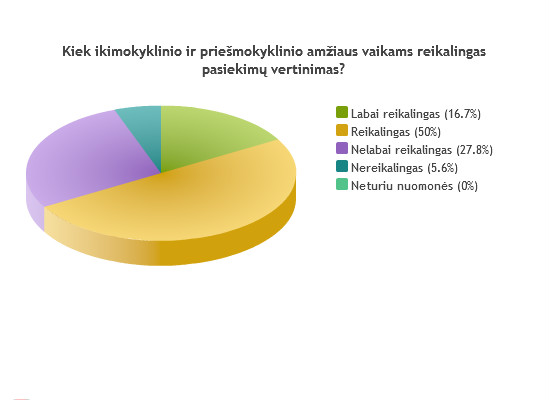 Į antrąjį klausimą ,,Kodėl reikalingas vaikų pasiekimų vertinimas?“ 34,1 proc. pedagogų atsakė, jog reikalingas vaiko raidos stebėjimui, 22 proc. – ugdymo žingsnių numatymui,  po 17 proc. – vaiko pažinimui ir informacijos tėvams pateikimui apie vaiką. Tik 9,8 proc.  atsakė, jog vaiko pasiekimų vertinimas reikalingas užtikrinti ugdymo kokybę.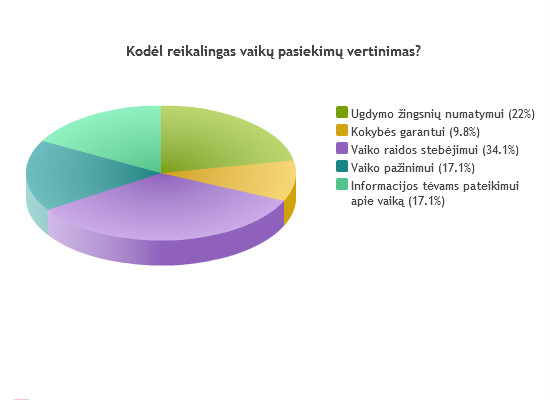 Vertindami vaiko pažangą ir pasiekimus pedagogai dažniausiai remiasi ,,Ikimokyklinio amžiaus vaiko pasiekimų aprašu“ (77,8 proc.), Ikimokyklinio ugdymo rekomendacijomis bei Ikimokyklinio ugdymo programa ,,Kodėlčiuko žingsneliai“ (44,4 proc.). Į klausimą ,, Kaip dažnai vertinate savo ugdytinius?“ – 70,8 proc. pedagogų atsakė, jog kartą per pusmetį, kasdien – 12,5 proc., kartą per mėn. – 16,7 proc. Dokumentavimo formas įstaigos pedagogai renkasi labai įvairias: pokalbius (26 proc.), darbelių pvz.(22,8 proc.), refleksijos užrašus (14 proc.), vertinimo lenteles (15 proc.), nuotraukas (4 proc.), stebėjimų aprašus (7 proc.).Aspektai, padedantys tiksliau įvertinti vaiko pasiekimus ir pažangą pagal svarbumą išsidėstė taip: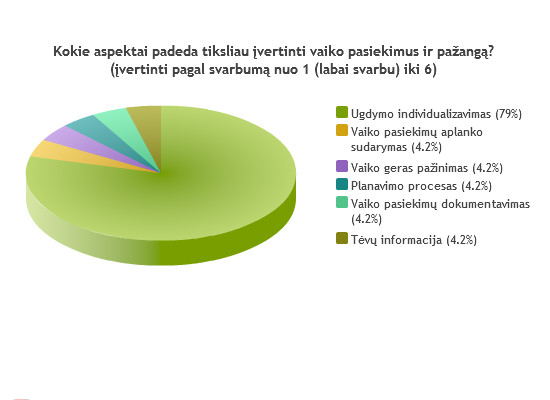 Apie vertinimo strategijas auklėtojos atsakė, jog dažnai vaiko pažangą ir pasiekimus vertina sistemingai, pritaiko specialiųjų poreikių vaikams individualias programas, niekada nelygina vieną vaiką su kitu, vaikus skatina vertinti grupės draugų pasiekimus arba įsivertinti savo pažangą, daž-nai akcentuoja ir klaidas.Auklėtojoms buvo pateiktas klausimas ,,Kokias komunikavimo priemones renkatės, teikdami informaciją tėvams apie vaiko daromą pažangą ir pasiekimus?“ 28,8 proc. atsakė, jog renkasi individualius pokalbius kasdien, 25,4 proc. - tėvų susirinkimų metu, 20,3 proc. – naudojasi e-dienyno pagalba, 8,5 proc. telefonu, 8,5 proc. naudoja kitas rašytines formas (laiškai, el.paštas), 6,8 proc. – informuoja skelbimų lentoje. Į klausimą ,,Ar tėvai noriai įsitraukia į vertinimo procesą?: 50 proc. pedagogų atsakė - ,,taip“, 38,9 proc. - ,,ne“, 11,15 - ,,nežinau“.Į klausimą ,,Kas trukdo siekti kokybiško vaikų pažangos ir pasiekimų vertinimo?“ atsakymai pagal svarbumą išsidėstė taip: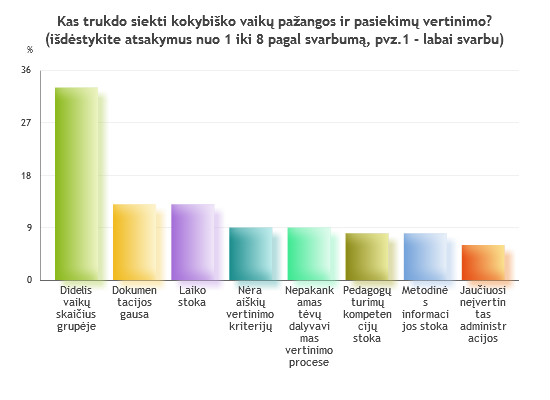 Kaip matome iš lentelės, labiausiai trukdo siekti kokybiško vertinimo – per didelis vaikų skaičius, dokumentacijos gausa ir laiko stoka. Kaip spręsti įvardintas problemas pedagogai siūlo taip: 50 proc. pasisako už vaikų skaičiaus mažinimą, 27,8 proc.- už nekontaktinių valandų didinimą, 16,7 proc. siūlo mažinti vertinimo dokumentų, 5,6 proc. norėtų naujos vertinimo sistemos sukūrimo.Išvada:  Vadovaujantis pedagogų anketinės apklausos analize, galima teigti, jog vaikų pasiekimų ir pažangos vertinimas yra reikalingas vaiko raidos stebėjimui, ugdymo žingsnių numatymui, vaiko pažinimui, jis atliekamas dažniausiai kartą per pusmetį. Auklėtojos, vertindamos vaikus,  dažniausiai naudojasi Ikimokyklinio amžiaus vaiko pasiekimų aprašu. Tik dalis tėvų noriai įsitraukia į vertinimo procesą. Kokybiškai įvertinti vaikus kasdien trukdo per didelis vaikų skaičius grupėse ir laiko stoka. Fiksuodamos vaiko pasiekimus auklėtojos retai naudojasi stebėjimų bei refleksijos užrašais.Anketos tėvams apie vaiko pasiekimų vertinimą rezultatų analizėAnketa tėvams apie vaiko pasiekimų vertinimą pateikta per : http://www.manoapklausa.ltĮ anketos klausimus atsakė 36 proc. tėvų (101). Jiems buvo pateikta 10 klausimų.Į klausimą ,,Kiek reikalingas vaikų pasiekimų vertinimas?“ 38,6 proc. tėvų atsakė, jog ,,labai reikalingas“, 52,5 proc. – ,,reikalingas“, tik 8,9 proc. – ,,nelabai reikalingas“.  Tėvai mano, jog pasiekimų vertinimas reikalingas vaiko raidos stebėjimui (44,8 proc.), vaiko pažinimui (29,5 proc.), ugdymo žingsnių numatymui (24 proc.).Į klausimą ,,Kaip dažnai pedagogai vertina Jūsų vaiko pasiekimus? 23,9 proc. tėvų atsakė, jog kiekvieną dieną, 19,5 proc. – kartą per savaitę, 19,5 proc. – kartą per mėn., 32,7 proc. – kartą per pusmetį.Kaip dažnai tėvams pavyksta aptarti vaikų daromą pažangą su auklėtojomis ? – rodo duomenys grafike: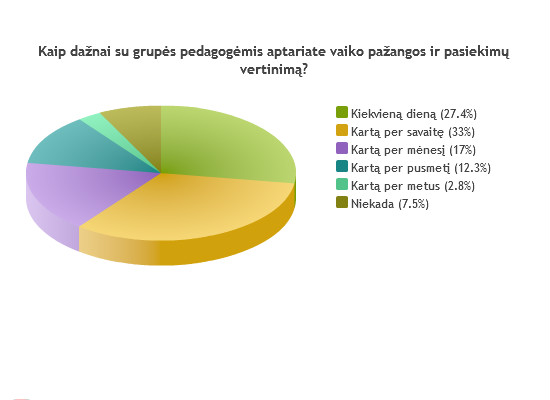 Tėvai pažymėjo, jog pedagogai dažniausiai apie pažangą informuoja tėvų susirinkimų metu (35 proc.), skelbimų lentoje (14 proc.), individualių pokalbių metu (19 proc.), laiškais (15 proc.), telefonu (8 proc.). Kokios informavimo formos tėvams priimtiniausios? Beveik visi tėvai atsakė, jog individualūs pokalbiai. Apie 80  proc. tėvų teigia, jog jie gauna išsamią informaciją apie vaiko pasiekimus ir pažangą, kad darželyje vykstantys vaikų pasiekimų aptarimai organizuojami tinkamai, kad pedagogai visada objektyviai vertina vaiką. Tėvams buvo užduotas atviras klausimas ,,Kokie pokyčiai pedagogo veikloje galėtų padėti tobulinti vaikų pasiekimų ir pažangos vertinimą? Tėvai atsakė, jog ,,stebėjimo metodas turi būti pagrindinis metodas“, ,,auklėtojos turi domėtis naujovėmis, tobulėti“, ,,daugiau dirbti individualiai su vaiku“, ,,kasdien fiksuoti pastebėjimus“. Į klausimą ,,Kokios išsamesnės informacijos apie vaiko pasiekimus norėtumėte gauti iš ugdymo įstaigos?“ daugelis tėvų atsakė, jog gauna pakankamą informaciją iš auklėtojų ir jos pakanka. Tik dalis tėvų norėtų gauti ,,informaciją pagrįstą faktais“, ,,konkrečiais pažymiais“, ,,jei įmanoma gauti ataskaitą kiekvieną mėnesį apie vaiko pasiekimus“, ,,dažniau vertinimą atlikti e-dienyne“. Išvada: Tėvai mano, jog vaiko pasiekimų ir pažangos vertinimas yra labai reikalingas dėl galimybės stebėti vaiko raidą ar numatyti ugdymo žingsnius.  Tėvai linkę aptarti savo vaiko pasiekimus kiekvieną dieną ar kartą per savaitę. Priimtiniausia forma – individualus pokalbis, kurio metu jie nori gauti pilną informaciją, pagrįstą konkrečiais faktais. Dauguma tėvų(80 proc.) vaiko pasiekimų vertinimo tvarką įvardina kaip tinkamą ir pakankamai aiškią.Vaikų pasiekimai rajoninėje, respublikinėje veikloje Tarptautiniai   projektaiRespublikiniai projektaiVykdyti rajoniniai projektai ir programosIšvada:  Įstaiga aktyviai dalyvauja rajoniniuose, respublikiniuose projektuose. Pasiekti aukšti rezultatai sportiniuose ir meniniuose renginiuose.IŠVADOS:Ankstyvajame amžiuje labiausiai išryškėja geri vaikų pasiekimai tokiose srityse kaip fizinis aktyvumas, santykiai su bendraamžiais ir suaugusiais. Silpnesni - meninės raiškos, sakytinės ir rašytinės kalbos bei skaičiavimo ir matavimo pasiekimai.Ikimokykliniame amžiuje geri vaikų pasiekimai  srityse: kasdieniniai gyvenimo įgūdžiai, fizinis aktyvumas, santykiai su bendraamžiais ir suaugusiais, o silpniau išreikštos sritys: sakytinė kalba, savireguliacija, emocijų suvokimas, rašytinė kalba.Priešmokykliniame amžiuje vaikų pasiekimų stipriosios sritys: aplinkos pažinimas, tyrinėjimas, problemų sprendimas, santykiai su suaugusiais ir bendraamžiais., o silpniau išreikštos sritys kiekvienoje grupėje skirtingai: 6 grupėje kasdieniniai gyvenimo įgūdžiai, fizinis aktyvumas, 12 grupėje – rašytinė ir sakytinė kalba, kūrybiškumas.Daliai vaikų (6,4 proc.)  ugdymo proceso metu  išryškėja ženklai, įspėjantys apie poreikį pritaikyti ugdymo procesą. (saviti vaiko veiklos būdai žaidžiant, tyrinėjant aplinką, bendraujant su suaugusiais ir bendraamžiais). Pedagogai turi atidžiau stebėti ir ieškoti būdų bei metodų, kurie padėtų vaikui išsiugdyti jo galimybes atitinkančius gebėjimus.Vadovaujantis pedagogų anketinės apklausos analize, galima teigti, jog vaikų pasiekimų ir pažangos vertinimas yra reikalingas vaiko raidos stebėjimui, ugdymo žingsnių numatymui, vaiko pažinimui, jis atliekamas dažniausiai kartą per pusmetį. Auklėtojos, vertindamos vaikus,  dažniausiai naudojasi Ikimokyklinio amžiaus vaiko pasiekimų aprašu. Tik dalis tėvų noriai įsitraukia į vertinimo procesą. Kokybiškai įvertinti vaikus kasdien trukdo per didelis vaikų skaičius grupėse ir laiko stoka. Fiksuodamos vaiko pasiekimus auklėtojos retai naudojasi stebėjimų bei refleksijos užrašais.Tėvai mano, jog vaiko pasiekimų ir pažangos vertinimas yra labai reikalingas dėl galimybės stebėti vaiko raidą ar numatyti ugdymo žingsnius.  Tėvai linkę aptarti savo vaiko pasiekimus kiekvieną dieną ar kartą per savaitę. Priimtiniausia forma – individualus pokalbis, kurio metu jie nori gauti pilną informaciją, pagrįstą konkrečiais faktais. Dauguma tėvų(80 proc.) vaiko pasiekimų vertinimo tvarką įvardina kaip tinkamą ir pakankamai aiškią.Įstaiga aktyviai dalyvauja rajoniniuose, respublikiniuose projektuose. Pasiekti aukšti rezultatai sportiniuose ir meniniuose renginiuose.Pagal e-dienyno  ,,Mūsų darželis“ auklėtojų suvestus  duomenis 87 proc. vaikų padarė pažangą 2015-2016 m.m.2016 m. atliktas  veiklos kokybės įsivertinimas srityje ,,Vaiko daroma pažanga įvairiais amžiaus tarpsniais“ įvertintas 3 lygiu.Tobulinimo žingsniai (rekomendacijos)Ugdydami spec.poreikių vaikus, pedagogai turi atidžiau stebėti ir ieškoti būdų bei metodų, kurie padėtų vaikui išsiugdyti jo galimybes atitinkančius gebėjimus.Aktyvinti tėvų įsitraukimą į vaikų pasiekimų vertinimą.Plėtoti įstaigoje atviras diskusijas, siekiant įdiegti veiksmingiausius vaikų pažangos ir pasiekimų vertinimo būdus ir metodus.Kryptingai kelti kvalifikaciją, kviestis lektorius pedagogams ir tobulinti pedagogų     kompetencijas šioje srityje.                                                              Veiklos kokybės įsivertinimo darbo grupėIliustracijosIliustracijosPožymiaiKokie yra bendri (grupės) ir individualūs vaikų pasiekimai įvairiais amžiaus tarpsniais? Kiek vaikų pasiekimai atitinka tėvų ir auklėtojų lūkesčius?Kokie vaikų pasiekimai rajone, respublikoje?4 lygisMatyti akivaizdi pažanga kiekviename amžiaus tarpsnyje (100-90 proc. vaikų padarė pažangą)2 lygisVaikų pasiekimai akivaizdūs tik tam tikrais amžiaus tarpsniais. (70-50 proc.vaikų padarė pažangą)PožymiaiKokie yra bendri (grupės) ir individualūs vaikų pasiekimai įvairiais amžiaus tarpsniais? Kiek vaikų pasiekimai atitinka tėvų ir auklėtojų lūkesčius?Kokie vaikų pasiekimai rajone, respublikoje?GrupėsStipriosios sritysSilpnosios sritys1Kasdieniniai gyvenimo įgūdžiaiSantykiai su suaugusiaisSavireguliacija ir savikontrolėSantykiai su bendraamžiaisIniciatyvumas ir atkaklumasRašytinė kalbaSkaičiavimas ir matavimasMeninė raiškaProblemų sprendimas4Fizinis aktyvumasEmocijų suvokimasSantykiai su bendraamžiaisSantykiai su suaugusiaisProblemų sprendimasKūrybiškumasMeninė raiškaSkaičiavimas ir matavimasSakytinė kalbaSavivoka ir savigarba7Fizinis aktyvumasSavireguliacijaSantykiai su bendraamžiaisEstetinis suvokimasTyrinėjimasKūrybiškumasSakytinė kalbaAplinkos pažinimasSkaičiavimas ir matavimasMeninė raiškaGrupėsStipriosios sritysSilpnosios sritys2Kasdieniniai gyvenimo įgūdžiaiFizinis aktyvumasEmocijų suvokimasSantykiai su bendraamžiais ir suaugusiaisMeninė raiškaTyrinėjimasSakytinė kalbaRašytinė kalbaAplinkos pažinimasSkaičiavimas ir matavimas3Kasdieniniai gyvenimo įgūdžiai Fizinis aktyvumasEmocijų suvokimasSantykiai su bendraamžiais ir suaugusiaisSakytinė kalbaProblemų sprendimasAplinkos pažinimasSkaičiavimas ir matavimasMeninė raiškaEstetinis suvokimasMokėjimas mokytis5Kasdieniniai gyvenimo įgūdžiaiEmocijų suvokimasSantykiai su suaugusiais ir bendraamžiaisSakytinė kalbaTyrinėjimasProblemų sprendimasFizinis aktyvumasRašytinė kalbaAplinkos pažinimasKūrybiškumas8Kasdieniniai gyvenimo įgūdžiaiFizinis aktyvumasSantykiai su bendraamžiaisAplinkos pažinimasMeninė raiškaKūrybiškumasEmocijų suvokimasRašytinė kalbaSkaičiavimas ir matavimasProblemų sprendimas9Fizinis aktyvumasAplinkos pažinimasTyrinėjimasKūrybiškumasSakytinė kalbaKasdieniniai gyvenimo įgūdžiaiEmocijų suvokimasSavireguliacija ir savigarbaSantykiai su bendraamžiais ir suaugusiaisProblemų sprendimas10Kasdieniniai gyvenimo įgūdžiaiFizinis aktyvumasEmocijų suvokimasSantykiai su bendraamžiais ir suaugusiaisMeninė raiškaProblemų sprendimasIniciatyvumas ir atkaklumasEstetinis suvokimasSakytinė kalba11Kasdieniniai gyvenimo įgūdžiaiFizinis aktyvumasSantykiai su suaugusiais ir bendraamžiaisTyrinėjimaskūrybiškumasSavivoka ir savigarbaSakytinė kalbaRašytinė kalbaSkaičiavimas ir matavimasMeninė raiškaProblemų sprendimasGrupėsStipriosios sritysSilpnosios sritys6Santykiai su suaugusiaisSavireguliacija ir savikontrolėRašytinė kalbaAplinkos pažinimasSkaičiai ir matavimasMininė raiškaEstetinis suvokimasTyrinėjimasProblemų sprendimasKūrybiškumasKasdieniniai gyvenimo įgūdžiaiFizinis aktyvumasIniciatyvumas ir atkaklumas12Kasdieniniai gyvenimo įgūdžiaiFizinis aktyvumasSantykiai su bendraamžiais ir suaugusiaisAplinkos pažinimasTyrinėjimasProblemų sprendimasMokėjimas mokytisSakytinė kalbaRašytinė kalbaKūrybiškumasGrupėVaikų skaičius102032405265 (3-ims nustatyti sutrikimai PPT)708292101111 (paruošti dokumentai)123Eil. Nr.Vykdyti tarptautiniai projektaiVadovaiRezultatai1.Tarptautinis projektas „Meškučio Kubuš gamtos mylėtojų klubas“Aukl. metod.Rasa Damulytėvyr. aukl. :Stanislava Blažytė, Inga JurgilaitėVaikai susipažino su daržovių ir vaisių nauda žmogaus sveikatai2.Tarptautinė Raštingumo savaitė EuropojeDirekt. pav. Lina NevardasukienėVaikai skaitė, sekė, kūrė, vaidino pasakasEil. Nr.Vykdyti respublikiniai projektaiVykdyti respublikiniai projektaiVadovaiVadovaiRezultatai1.Respublikinis ikimok. ugdymo įstaigų projekto „Mažųjų olimpiada 2016“ I etapas( varžybos tarp rajono darželių)Respublikinis ikimok. ugdymo įstaigų projekto „Mažųjų olimpiada 2016“ I etapas( varžybos tarp rajono darželių)Dir. pav.Lina Nevardauskienė,vyr. aukl.Milana BeišienėDir. pav.Lina Nevardauskienė,vyr. aukl.Milana BeišienėI vieta2.Respublikinis ikimok.ugdymo  įstaigų projektas „Mažųjų olimpiada 2016“ II etapas ŠilutėjeRespublikinis ikimok.ugdymo  įstaigų projektas „Mažųjų olimpiada 2016“ II etapas ŠilutėjeVyr. aukl.Milana BeišienėVyr. aukl.Milana BeišienėI vieta3.Respublikinis ikimok. ugdymo įstaigų projektas „Mažųjų olimpiada 2016“ baigiamasis renginys Kaune Sabonio centreRespublikinis ikimok. ugdymo įstaigų projektas „Mažųjų olimpiada 2016“ baigiamasis renginys Kaune Sabonio centreDir. pav. Lina Nevardauskienė,vyr. aukl. Milana BeišienėDir. pav. Lina Nevardauskienė,vyr. aukl. Milana BeišienėUž I vietas apdovanoti padėkomis, medaliais, dovanomis4.Respublikinis ikimok. ugdymo kūno kultūros pedagogų asociacijos projektas „Ikimokyklinukų žiemos olimpiada 2016“Respublikinis ikimok. ugdymo kūno kultūros pedagogų asociacijos projektas „Ikimokyklinukų žiemos olimpiada 2016“Dir.pav. Lina Nevardauskienė,vyr. aukl. Vilija LėkienėDir.pav. Lina Nevardauskienė,vyr. aukl. Vilija LėkienėVaikai patyrė daug emocijų dalyvaujant įvairiose rungtyse žiemos metu.5.Respublikinis ikimok. ir priešm. ugdymo įstaigų šokio, sporto ir sveikatingumo projektas „Šokio manija 2016“Respublikinis ikimok. ir priešm. ugdymo įstaigų šokio, sporto ir sveikatingumo projektas „Šokio manija 2016“Meninio ugdymo pedagogė Daiva NeverovienėMeninio ugdymo pedagogė Daiva Neverovienė„Šokis su lankais“. Mergaitės patyrė šokio grožio jausmą6.Respublikinis vaikų piešinių konkursas „Iš knygelės į širdelę 2016“Respublikinis vaikų piešinių konkursas „Iš knygelės į širdelę 2016“Logopedė Jūratė Markšaitienė,vyr. aukl. Sabina LaurinavičienėLogopedė Jūratė Markšaitienė,vyr. aukl. Sabina LaurinavičienėI vieta – Austėja LobinaitėII vieta – Guoda Vaicekauskaitė7.Respublikinis piešinių konkursas „Mes – būsimi olimpiečiai“Respublikinis piešinių konkursas „Mes – būsimi olimpiečiai“Vyr. aukl. Sabina LaurinavičienėVyr. aukl. Sabina LaurinavičienėDovanos ir diplomai Samantai Skrodlytei ir Ugnei Grigalavičiūtei8.Respublikinis kūrybinių darbų-piešinių konkursas „Šeimoje aš mylimas esu“Respublikinis kūrybinių darbų-piešinių konkursas „Šeimoje aš mylimas esu“Vyr. aukl. Sabina LaurinavičienėVyr. aukl. Sabina LaurinavičienėPadėka darželiui už dalyvavimą9.Respublikinis „Dainų dainelė 2016“ konkursas Respublikinis „Dainų dainelė 2016“ konkursas Meninio ugdymo mokytoja Daiva NeverovienėMeninio ugdymo mokytoja Daiva NeverovienėSolistė Greta Svitojūtė pateko į zoninį turą. Gauta padėka  10.UNICEF vaikų bėgimasUNICEF vaikų bėgimasDirektorė Lina Kymantienė,direkt. pavad. Lina NevardauskienėDirektorė Lina Kymantienė,direkt. pavad. Lina NevardauskienėDalyvavo apie 100 mūsų darželio vaikų11.Respublikinis projektas „Sveikatiada“Respublikinis projektas „Sveikatiada“Sveikatos priežiūros specialistė Nijolė Šveikauskienė,direkt. pav. Lina NevardaukienėSveikatos priežiūros specialistė Nijolė Šveikauskienė,direkt. pav. Lina NevardaukienėSavaitę laiko visa bendruomenė darė mankštas;sveik. pr. spec. skaitė paskaitą vaikams apie vandens naudą.12.Respublikinis piešinių konkursas„Piešiu tautinį kostiumą“ Respublikinis piešinių konkursas„Piešiu tautinį kostiumą“ Vyr. auklėtoja Sabina LaurinavičienėVyr. auklėtoja Sabina LaurinavičienėIšsiųsti piešiniai13.Respublikinis  prevencinis projektas „Žaidimai moko“Projektą vykdo šios grupės: „Aitvarai“, „Širdukai“ ir „Saulutės“.Projektą vykdo šios grupės: „Aitvarai“, „Širdukai“ ir „Saulutės“.Informacija talpinama mūsų įstaigos internetiniame puslapyje ir siunčiama organizatoriamsInformacija talpinama mūsų įstaigos internetiniame puslapyje ir siunčiama organizatoriams14.Respublikinis projektas „Pasakų laboratorija“ Auklėtoja Vilija LėkienėAuklėtoja Vilija LėkienėPadėkaPadėka15.Respublikinis konkursas „Švarių rankų šokis 16“. Auklėtoja Ramunė Bodrenkovienė, muzikos vadovė Daiva Neverovienė,mama Jovita VerpečinskienėAuklėtoja Ramunė Bodrenkovienė, muzikos vadovė Daiva Neverovienė,mama Jovita VerpečinskienėŠokis laimėjo I vietą.Išvyka į laureatų apdovanojimus Vilniuje. Šokis laimėjo I vietą.Išvyka į laureatų apdovanojimus Vilniuje. 16. Lietuvos olimpinės rinktinės Lteam organizuota rudens akcijaDirek. pav. Lina Nevardauskienė, sveikatos priežiūros specialistėNijolė ŠveikauskienėDirek. pav. Lina Nevardauskienė, sveikatos priežiūros specialistėNijolė ŠveikauskienėVaikų ir pedagogų mankštaVaikų ir pedagogų mankšta17.Sveikatos mokymo ir ligų prevencijos centro organizuota sveikatingumo akcija „Apibėk mokyklą“Direkt. pav. Lina Nevardauskienė,Sveikatos priežiūros specialistė Nijolė ŠveikauskienėDirekt. pav. Lina Nevardauskienė,Sveikatos priežiūros specialistė Nijolė ŠveikauskienėDvi savaites vaikai ir darbuotojai bėgo aplink darželį.Dvi savaites vaikai ir darbuotojai bėgo aplink darželį.Eil. Nr.Vykdyti rajoniniai projektai ir programosVadovaiVadovaiRezultatai1.Rajoninis ikimok. įstaigų sporto renginys „Futboliukas“Dir. pav. Lina Nevardauskienė,vyr. aukl. Sabina LaurinavičienėDir. pav. Lina Nevardauskienė,vyr. aukl. Sabina LaurinavičienėDraugiškos futboliuko rungtynės2.Rajoninis šaškių turnyrasVyr. auklėt. Milana BeišienėVyr. auklėt. Milana BeišienėIII vieta – Skaistė Benetytė3.Rajoninis konkursas „Sveikuolių sveikuoliai“Sveikatos priežiūros specialistė Nijolė ŠveikauskienėSveikatos priežiūros specialistė Nijolė ŠveikauskienėIII vieta4.Kalėdinis Gerumo bėgimasDirektorė Lina KymantienėDirektorė Lina KymantienėVaikučiai – „nykštukai“ bėgo 400 m5.Saugaus eismo paskaitėlėsDir. pav. Lina Nevardauskienė,policijos atstovė Rasita ŠvaikovskajaDir. pav. Lina Nevardauskienė,policijos atstovė Rasita ŠvaikovskajaVaikai sužinojo apie saugumą kelyje6.Saugaus eismo pamoka. Pamokėlę vedė VĮ Tauragės regiono kelių ir Lietuvos automobilių kelių direkcijos atstovaiVĮ Tauragės regiono kelių ir Lietuvos automobilių kelių direkcijos atstovai,Dir.pav. Lina NevardauskienėVĮ Tauragės regiono kelių ir Lietuvos automobilių kelių direkcijos atstovai,Dir.pav. Lina NevardauskienėAkcentuotas saugumas kelyje. Vaikai apdovanoti atšvaitais ir saugaus eismo žaidimais7.Rajoninis skaitovų konkursas „Žodeliai iš mažų širdelių 2016“ MKCDir. pav. Lina NevardauskienėDir. pav. Lina Nevardauskienė3 skaitovaiPadėkos- nominacijos8.„Šokio fiesta 2016“ Versmės gimnazijojeMeninio ugdymo mokytoja Daiva NeverovienėMeninio ugdymo mokytoja Daiva NeverovienėVaikams įteiktos dovanos9.Socializacijos projektas „Gamtos takeliu keliaukime kartu 2016“Priešm. ugdymo aukl. : Rasa Damulytė, Milana Beišienė, meninio ugdymo mokytoja Daiva NeverovienėPriešm. ugdymo aukl. : Rasa Damulytė, Milana Beišienė, meninio ugdymo mokytoja Daiva NeverovienėProjekto vykdymui gautos savivaldybės lėšos10.Sveikatingumo projektas „Sveikatos takeliu 2016“Sveikatos priežiūros specialistė Nijolė Šveikauskienė,Dir. pav. Lina Nevardauskienė,soc. pedagogė Renata OželienėSveikatos priežiūros specialistė Nijolė Šveikauskienė,Dir. pav. Lina Nevardauskienė,soc. pedagogė Renata Oželienė Psichologės Ramunės Murauskienės seminaras pedagogams ir tėvams11.Sveikatingumo projektas „Sveikatos takeliu 2015“Sveikatos priežiūros specialistė Nijolė Šveikauskienė,Dir. pav. Lina Nevardauskienė,soc. pedagogė Renata OželienėSpektaklis vaikams „Skani pasaka“Spektaklis vaikams „Skani pasaka“12.Konkursas „Atšvaitą gaminu pats“ . Organizatoriai Tauragės VPKAuklėtojos Indrė Rusteikienė, Kristina Gedvilienė, Rasa DamulytėPagaminti atšvaitai nunešti į Policijos komisariatąPagaminti atšvaitai nunešti į Policijos komisariatą